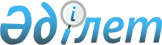 Об утверждении Положения государственного учреждения "Комитет гражданской авиации Министерства по инвестициям и развитию Республики Казахстан"
					
			Утративший силу
			
			
		
					Приказ и.о. Министра по инвестициям и развитию Республики Казахстан от 14 октября 2014 года № 63. Зарегистрирован в Министерстве юстиции Республики Казахстан 21 октября 2014 года № 9814. Утратил силу приказом и.о. Министра по инвестициям и развитию Республики Казахстан от 23 июля 2018 года № 522 (вводится в действие по истечении десяти календарных дней после дня его первого официального опубликования)
      Сноска. Утратил силу приказом и.о. Министра по инвестициям и развитию РК от 23.07.2018 № 522 (вводится в действие по истечении десяти календарных дней после дня его первого официального опубликования).
      В соответствии с постановлениями Правительства Республики Казахстан от 14 августа 2014 года № 933 "О ведомствах центральных исполнительных органов Республики Казахстан" и от 19 сентября 2014 года № 995 "Вопросы Министерства по инвестициям и развитию Республики Казахстан", ПРИКАЗЫВАЮ:
      1. Утвердить прилагаемое Положение государственного учреждения "Комитет гражданской авиации Министерства по инвестициям и развитию Республики Казахстан".
      2. Комитету гражданской авиации Министерства по инвестициям и развитию Республики Казахстан (Сейдахметов Б.К.) обеспечить:
      1) в установленном законодательством порядке государственную регистрацию настоящего приказа в Министерстве юстиции Республики Казахстан;
      2) после государственной регистрации настоящего приказа в Министерстве юстиции Республики Казахстан, официальное опубликование в средствах массовой информации, в том числе размещение его на интернет-ресурсе Министерства по инвестициям и развитию Республики Казахстан и на интранет-портале государственных органов;
      3) представление в Юридический департамент Министерства по инвестициям и развитию Республики Казахстан сведений о государственной регистрации и о направлении на опубликование в средствах массовой информации в течение 5 рабочих дней после государственной регистрации настоящего приказа в Министерстве юстиции Республики Казахстан.
      3. Контроль за исполнением настоящего приказа возложить на первого вице-министра по инвестициям и развитию Республики Казахстан Касымбек Ж.М.
      4. Настоящий приказ вводится в действие со дня его первого официального опубликования. Положение
государственного учреждения "Комитет гражданской авиации
Министерства по инвестициям и развитию Республики Казахстан"
1. Общие положения
      1. Государственное учреждение "Комитет гражданской авиации Министерства по инвестициям и развитию Республики Казахстан" (далее - Комитет) является ведомством Министерства по инвестициям и развитию Республики Казахстан (далее - Министерство), осуществляющим регулятивные, реализационные и контрольные функции, а также участвующим в выполнении стратегических функций Министерства в области гражданской авиации. Комитет имеет территориальный орган в городе Алматы.
      2. Комитет в своей деятельности руководствуется Конституцией Республики Казахстан, законами, актами Президента и Правительства Республики Казахстан, иными нормативными правовыми актами, а также настоящим Положением.
      3. Комитет является юридическим лицом в организационно-правовой форме государственного учреждения, имеет печати и штампы со своим наименованием на государственном языке, бланки установленного образца, а также в соответствии с законодательством счета в органах казначейства. 
      4. Комитет вступает в гражданско-правовые отношения от собственного имени. 
      5. Комитет по вопросам своей компетенции в установленном законодательством порядке принимает решения, оформляемые приказами Председателя. 
      6. Структура и штатная численность Комитета утверждается Ответственным секретарем Министерства по согласованию с Министром по инвестициям и развитию Республики Казахстан. 
      7. Полное наименование Комитета – республиканское государственное учреждение "Комитет гражданской авиации Министерства по инвестициям и развитию Республики Казахстан".
      8. Местонахождение Комитета: Республика Казахстан, 010000, город Астана, Есильский район, проспект Кабанбай батыра, 32/1, здание "Tранспорт Тауэр".
      9. Настоящее Положение является учредительным документом Комитета. 
      10. Финансирование деятельности Комитета осуществляется из республиканского бюджета. 
      11. Комитет не вступает в договорные отношения с субъектами предпринимательства на предмет выполнения обязанностей, являющихся функциями Комитета. 
      В случае предоставления законодательными актами Комитету прав по осуществлению деятельности, приносящей доходы, то доходы, полученные от такой деятельности, направляются в доход республиканского бюджета. 2. Основные задачи, функции, права и обязанности
      12. Основными задачами Комитета являются:
      1) реализация основных направлений государственной политики в области использования воздушного пространства и деятельности гражданской и экспериментальной авиации; 
      2) государственное регулирование и государственный контроль и надзор за использованием воздушного пространства Республики Казахстан и деятельности гражданской и экспериментальной авиации;
      3) обеспечение безопасного использования воздушного пространства Республики Казахстан его пользователями, выполнение полетов без угрозы жизни или здоровью людей, окружающей среде, интересам государства;
      4) установление общих принципов осуществления деятельности, связанной с использованием воздушного пространства и выполнением полетов;
      5) удовлетворение потребностей экономики Республики Казахстан и граждан в авиационных услугах.
      13. Комитет в соответствии с законодательством Республики Казахстан осуществляет возложенные на него Министерством следующие функции:
      1) осуществление регулятивных, реализационных и контрольно-надзорных функций и участие в выполнении стратегических функций Министерства в пределах компетенции ведомства;
      2) утверждение нормативных правовых актов по вопросам, входящим в компетенцию ведомства, и при наличии прямой компетенции по их утверждению в приказах Министра, за исключением нормативных правовых актов, затрагивающих права и свободы человека и гражданина;
      3) осуществление международного сотрудничества в пределах своей компетенции;
      4) обеспечение соблюдения законов и иных нормативных правовых актов Республики Казахстан в области мобилизационной подготовки и мобилизации;
      5) руководство деятельностью подведомственных организаций по планированию и проведению мероприятий по обеспечению национальной безопасности в пределах своей компетенции;
      6) обеспечение соблюдения законов и иных нормативных правовых актов в области национальной безопасности в пределах своей компетенции;
      7) организация работ по разработке технических регламентов и национальных стандартов в пределах своей компетенции;
      8) осуществление по решению Правительства Республики Казахстан права владения и пользования государственным пакетом акций (долями участия в уставном капитале), а также функции уполномоченного органа по руководству соответствующей отраслью (сферой) государственного управления в отношении республиканских государственных предприятий;
      9) разработка, согласование и утверждение в пределах своей компетенции нормативных правовых актов;
      10) выполнение обязательств по международным договорам Республики Казахстан, заключаемым от имени Республики Казахстан;
      11) разработка стандартов и регламентов государственных услуг;
      12) предъявление в суды исков в соответствии с законодательством Республики Казахстан;
      13) осуществление контроля и надзора за обеспечением организациями гражданской авиации установленных требований и норм по вопросам профессиональной подготовки и состояния здоровья авиационного персонала;
      14) осуществление контроля и надзора за поддержанием норм летной годности гражданских воздушных судов организациями гражданской авиации;
      15) осуществление контроля и надзора за осуществлением международных воздушных перевозок;
      16) осуществление контроля и надзора за обеспечением авиационной безопасности;
      17) осуществление сертификации и выдача сертификата типа;
      18) выдача временных разрешений на прием, выпуск и обслуживание гражданских воздушных судов, выполняющих международные полеты из аэропортов (в аэропорты), не допущенных к обеспечению международных рейсов;
      19) приостановление действия сертификата типа, прекращение эксплуатации воздушного судна в порядке, установленном Правилами сертификации и выдачи сертификата типа, утвержденными приказом Министра, в случае выявления недостатков, угрожающих безопасности полетов;
      20) ведение учета нарушений требований безопасности полетов и авиационной безопасности в сфере гражданской авиации;
      21) осуществление сертификации и выдача сертификата годности аэродрома (вертодрома);
      22) сертификация гражданского воздушного судна новой конструкции (нового типа), предназначенного для серийного производства, на соответствие действующим в Республике Казахстан нормам летной годности и выдача сертификата типа после прохождения им заводских, государственных и эксплуатационных испытаний;
      23) выдача разрешений на выполнение международных нерегулярных (разовых) полетов гражданских воздушных судов с учетом положений Закона Республики Казахстан "Об использовании воздушного пространства Республики Казахстан и деятельности авиации";
      24) осуществление контроля и надзора за предоставлением обслуживания воздушного движения, радиотехнического и метеорологического обеспечения полетов в сфере гражданской авиации, а также проверка деятельности и качества предоставляемых услуг;
      25) выдача свидетельства авиационного персонала лицу, относящемуся к авиационному персоналу, на право осуществления профессиональной деятельности, подтверждающего наличие у него необходимых знаний и навыков, а также соответствие его здоровья установленным требованиям, продление срока действия свидетельства, отзыв, приостановление действия такого свидетельства, внесение квалификационных и специальных отметок в свидетельство;
      26) осуществление сертификации и выдача сертификата эксплуатанта гражданских воздушных судов;
      27) согласование выполнения международных полетов по внутренним воздушным трассам, местным воздушным линиям, маршрутам полетов и вне воздушных трасс;
      28) осуществление сертификации и выдача свидетельства на право выполнения авиационных работ;
      29) выдача разрешения на выполнение специального полета для проведения летных испытаний или полета к месту проведения технического обслуживания и ремонта воздушного судна, не имеющего действующего сертификата летной годности;
      30) выдача свидетельств на международные и субсидируемые (за исключением внутриобластных) авиамаршруты для осуществления регулярных воздушных перевозок между авиакомпаниями Республики Казахстан;
      31) осуществление государственной регистрации прав на гражданские воздушные суда, находящиеся в собственности физических или юридических лиц Республики Казахстан, и сделок, совершаемых с указанными воздушными судами, а также безотзывных полномочий в Государственном реестре гражданских воздушных судов Республики Казахстан;
      32) осуществление сертификации летной годности воздушных судов сверхлегкой авиации с привлечением некоммерческих организаций, объединяющих эксплуатантов воздушных судов;
      33) внесение изменений и дополнений в действующие сертификаты, отказ в выдаче сертификатов, отзыв, приостановление действия сертификатов при несоблюдении владельцами сертификационных требований;
      34) признание свидетельства авиационного персонала, выданного иностранным государством гражданину Республики Казахстан, либо свидетельства авиационного персонала иностранного гражданина, прибывающего в Республику Казахстан для найма на работу, с выдачей соответствующего удостоверения;
      35) проведение сертификации экземпляра гражданского воздушного судна с привлечением некоммерческих организаций, объединяющих эксплуатантов воздушных судов, в соответствии с Правилами сертификации и выдачи удостоверения соответствия экземпляра гражданского воздушного судна нормам летной годности, утвержденными приказом исполняющего обязанности Министра по инвестициям и развитию Республики Казахстан от 24 февраля 2015 года № 193 (зарегистрированный в Реестре государственной регистрации нормативных правовых актов № 11723);
      36) осуществление сертификации и выдачи сертификата летной годности гражданского воздушного судна;
      37) пресечение нарушений порядка использования воздушного пространства гражданскими воздушными судами;
      38) выдача разрешений на выполнение международных регулярных полетов через территорию Республики Казахстан без посадки либо с посадкой на аэродромах Республики Казахстан с некоммерческими целями;
      39) согласование временных отступлений от норм годности к эксплуатации аэродромов (вертодромов), если такие отступления компенсируются введением дополнительных мер, обеспечивающих уровень безопасности полетов, эквивалентный установленному;
      40) осуществление контроля и надзора за соблюдением лицами, относящимися к авиационному персоналу, установленных в соответствии с Законом Республики Казахстан "Об использовании воздушного пространства и деятельности авиации" требований и норм;
      41) осуществление признания сертификатов летной годности гражданских воздушных судов, выданных иностранным государством;
      42) согласование международного полета эксплуатанту гражданского воздушного судна для перевозки воинских формирований, вооружений и военной техники иностранных государств, а также продукции двойного назначения и согласование данного полета с органом, осуществляющим внешнеполитическую деятельность, в пределах его компетенции;
      43) регистрация иностранных перевозчиков, планирующих выполнение регулярных пассажирских рейсов в Республику Казахстан (из Республики Казахстан);
      44) осуществление государственного регулирования, государственного контроля и надзора за соблюдением физическими и юридическими лицами законодательства Республики Казахстан об использовании воздушного пространства Республики Казахстан и деятельности авиации и (или) международных стандартов;
      45) осуществление контроля и надзора за соответствием состояния воздушного судна, его компонентов, запасных частей и вспомогательных приборов требованиям выданного эксплуатанту сертификата летной годности и требованиям эксплуатационно-технической документации, определяющей летную годность;
      46) выдача свидетельства на право выполнения полетов эксплуатантам авиации общего назначения, эксплуатирующим самолеты с максимальной сертифицированной взлетной массой свыше пяти тысяч семисот килограмм и (или) самолеты, оснащенные одним или несколькими турбореактивными (турбовинтовыми) двигателями;
      47) осуществление контроля и надзора за соблюдением законов, правил и процедур, обеспечивающих защиту гражданской авиации Республики Казахстан от актов незаконного вмешательства, совместно с другими государственными органами в соответствии с их компетенцией;
      48) осуществление контроля и надзора за соответствием требованиям летной и технической эксплуатации авиационной техники и средств ее наземного обслуживания;
      49) осуществление контроля и надзора за содержанием объектов аэродромов (вертодромов), посадочных площадок и качеством услуг аэропортовской деятельности, предусмотренных подпунктами 1), 2), 3), 4), 5), 6), 7), 9) и 10) пункта 1 статьи 65 Закона Республики Казахстан "Об использовании воздушного пространства и деятельности авиации";
      50) осуществление контроля и надзора за осуществлением маркировки объектов в районе аэродрома гражданской авиации;
      51) выдача удостоверения соответствия конструкции, характеристик и эксплуатационно-технической документации нормам летной годности экземпляра гражданского воздушного судна, не имеющего утвержденной типовой конструкции;
      52) осуществление контроля и надзора за деятельностью, которая может представлять угрозу безопасности полетов гражданских воздушных судов в пределах своей компетенции и зоны ответственности, а также безопасности полетов воздушных судов, их оборудования и находящихся на них людей;
      53) выдача свидетельства о государственной регистрации гражданского воздушного судна;
      54) осуществление сертификации и выдача экспортного сертификата летной годности воздушного судна;
      55) выдача разрешения на использование радиопередающей аппаратуры, установленной на гражданских воздушных судах;
      56) осуществление учета аэродромов (вертодромов) гражданской авиации, аэродромов совместного использования и совместного базирования;
      57) осуществление сертификации и выдача сертификата по организации досмотра службой авиационной безопасности аэропорта;
      58) осуществление сертификации и выдача сертификата авиационного учебного центра;
      59) осуществление сертификации и выдача сертификата организации по техническому обслуживанию и ремонту авиационной техники гражданской авиации;
      60) согласование программ по авиационной безопасности аэропорта и эксплуатантов гражданских воздушных судов Республики Казахстан и иностранных государств, выполняющих регулярные полеты в аэропорты Республики Казахстан;
      61) ведение учета нарушений порядка использования воздушного пространства гражданской и экспериментальной авиацией;
      62) осуществление координации деятельности в области авиационной безопасности между заинтересованными государственными органами, содействие государственным органам в расследовании актов незаконного вмешательства в деятельность гражданской авиации, разработка мероприятий по их предотвращению;
      63) осуществление сертификации и выдача сертификата органа обслуживания воздушного движения и (или) службы эксплуатации радиотехнического оборудования и связи аэронавигационной организации;
      64) осуществление контроля поисково-спасательного и аварийно-спасательного обеспечения полетов в сфере гражданской и экспериментальной авиации;
      65) согласование разработанных авиационными учебными центрами и организациями гражданской авиации программ профессиональной подготовки авиационного персонала;
      66) осуществление постоянного надзора за обеспечением безопасности полетов физическими и юридическими лицами;
      67) осуществление контроля за обеспечением безопасности полетов физическими и (или) юридическими лицами, деятельность которых не подлежит сертификации, но относится к деятельности, предусмотренной статьей 10-2 Закона Республики Казахстан "Об использовании воздушного пространства Республики Казахстан и деятельности авиации";
      68) принятие ежегодной программы по обеспечению постоянного надзора;
      69) осуществление перронных проверок гражданских воздушных судов иностранных эксплуатантов на основании проверочных листов, разработанных на основе стандартов Международной организации гражданской авиации (ИКАО) и внеплановых перронных проверок гражданского воздушного судна иностранного эксплуатанта, если имеется основание считать, что на борту такого воздушного судна не соблюдаются стандарты Международной организации гражданской авиации (ИКАО) либо условия и эксплуатационные ограничения сертификата эксплуатанта;
      70) разработка правил производства полетов в гражданской авиации Республики Казахстан;
      71) осуществление иных полномочий, предусмотренных законами Республики Казахстан, актами Президента Республики Казахстан, Правительства и приказами Министра Республики Казахстан.
      Сноска. Пункт 13 в редакции приказа и.о. Министра по инвестициям и развитию РК от 29.09.2015 № 947 (вводится в действие по истечении десяти календарных дней после дня его первого официального опубликования).


       14. Права и обязанности Комитета.
      Комитет: 
      1) запрашивает от должностных лиц организаций гражданской авиации и эксплуатантов информацию, документы, а также объяснения и материалы, необходимые для выполнения своих функций, с установлением сроков их предоставления;
      2) вносит предложения по разработке новых и совершенствованию действующих нормативных правовых актов, регламентирующих вопросы использования воздушного пространства, организации воздушного движения и деятельности гражданской и экспериментальной авиации; 
      3) вносит предложения по развитию гражданской авиации, организационных и финансовых механизмов их реализации, формированию условий и приоритетов для привлечения инвестиций в развитие отрасли гражданской авиации; 
      4) при выполнении служебных обязанностей должностные лица Комитета и его территориального органа, уполномоченные на осуществление государственного контроля и надзора в сфере гражданской и экспериментальной авиации, имеющие допуск к полетам, могут находиться в кабине воздушного судна, а не имеющие такого допуска – в пассажирском салоне воздушного судна по согласованию с эксплуатантами воздушного судна при наличии свободных мест;
      5) осуществлять иные права, предусмотренные действующим законодательством Республики Казахстан.
      15. В обязанности Комитета входит:
      1) обеспечение реализации возложенных на Комитет задач и функций;
      2) соблюдение законодательства Республики Казахстан, прав и охраняемых законом интересов физических и юридических лиц;
      3) дача разъяснений по вопросам, входящим в компетенцию Комитета;
      4) представление необходимых материалов и справок в пределах своей компетенции и в рамках законодательства в случае официального запроса об этом структурными подразделениями Министерства и государственными органами;
      5) обеспечение сохранности государственной собственности, находящейся на балансе Комитета;
      6) ведение бухгалтерского учета в соответствии с действующим законодательством;
      7) составление и предоставлять в установленные сроки бухгалтерскую и финансовую отчетность в Министерство;
      8) обеспечение полного, своевременного и эффективного использования бюджетных средств, выделенных Комитету;
      9) проведение процедуры государственных закупок в соответствии с законодательством Республики Казахстан. 3. Организация деятельности Комитета
      16. Комитет возглавляет Председатель, назначаемый на должность и освобождаемый от должности в порядке, установленном законодательством Республики Казахстан.
      17. Председатель имеет заместителей, на должности и освобождаемых от должности в соответствии с законодательством Республики Казахстан.
      18. Председатель Комитета представляет руководству Министерства предложения по структуре и штатному расписанию Комитета и его территориального органа.
      Сноска. Пункт 18 в редакции приказа и.о. Министра по инвестициям и развитию РК от 29.09.2015 № 947 (вводится в действие по истечении десяти календарных дней после дня его первого официального опубликования).


       19. Председатель Комитета осуществляет общее руководство деятельностью Комитета и несет персональную ответственность за выполнение возложенных на Комитет задач и осуществление им своих функций.
      20. Председатель Комитета в пределах своих полномочий:
      1) определяет обязанности и полномочия своих заместителей, руководителей структурных подразделений и работников Комитета;
      2) в пределах своей компетенции издает приказы; 
      3) назначает на должности и освобождает от должностей работников Комитета и его территориального органа, за исключением работников, вопросы трудовых отношений которых отнесены к компетенции вышестоящих государственных органов и должностных лиц;
      4) решает вопросы командирования, предоставления отпусков, оказания материальной помощи, подготовки (переподготовки), повышения квалификации, поощрения, выплаты надбавок и премирования, а также дисциплинарной ответственности работников Комитета и его территориального органа, за исключением работников, вопросы трудовых отношений которых отнесены к компетенции вышестоящих государственных органов и должностных лиц;
      5) представляет Комитет в государственных органах и иных организациях в соответствии с действующим законодательством;
      6) утверждает положения о структурных подразделениях Комитета;
      6-1) курирует юридическую службу Комитета;
      6-2) осуществляет допуск работников Комитета к государственным секретам;
      7) в случаях фиксирования коррупционных правонарушений либо действий, способствующих возникновению коррупционных деяний, информирует об этом руководство Министерства;
      8) обеспечивает соблюдение сотрудниками Комитета норм служебной этики государственных служащих;
      9) принимает меры, направленные на противодействие коррупции в Комитете, и несет персональную ответственность за принятие антикоррупционных мер;
      10) несет персональную ответственность за реализацию республиканских бюджетных программ и осуществление деятельности в сфере государственных закупок;
      11) принимает решения по другим вопросам, отнесенным к его компетенции.
      Исполнение полномочий Председателя Комитета в период его отсутствия осуществляется лицом, его замещающим в соответствии с действующим законодательством.
      Сноска. Пункт 20 с изменениями, внесенными приказом и.о. Министра по инвестициям и развитию РК от 29.09.2015 № 947 (вводится в действие по истечении десяти календарных дней после дня его первого официального опубликования).      


      . Заместитель Председателя Комитета:
      1) координирует деятельность структурных подразделений Комитета в пределах своих полномочий;
      2) осуществляет иные функции, возложенные на него Председателем Комитета. 4. Имущество Комитета
      22. Комитет имеет на праве оперативного управления обособленное имущество.
      Имущество Комитета формируется за счет имущества, переданного ему государством, а также иного имущества, стоимость которых отражается в балансе Комитета.
      23. Имущество, закрепленное за Комитетом, относится к республиканской собственности.
      24. Комитет самостоятельно не отчуждает или иным способом не распоряжается закрепленным за ним имуществом, если иное не установлено законами Республики Казахстан. 5. Реорганизация и ликвидация Комитета
      25. Реорганизация и ликвидация Комитета осуществляются в соответствии с законодательством Республики Казахстан.
					© 2012. РГП на ПХВ «Институт законодательства и правовой информации Республики Казахстан» Министерства юстиции Республики Казахстан
				
Исполняющий обязанности
инистра по инвестициям и развитию
Республики Казахстан
Ж. Касымбек